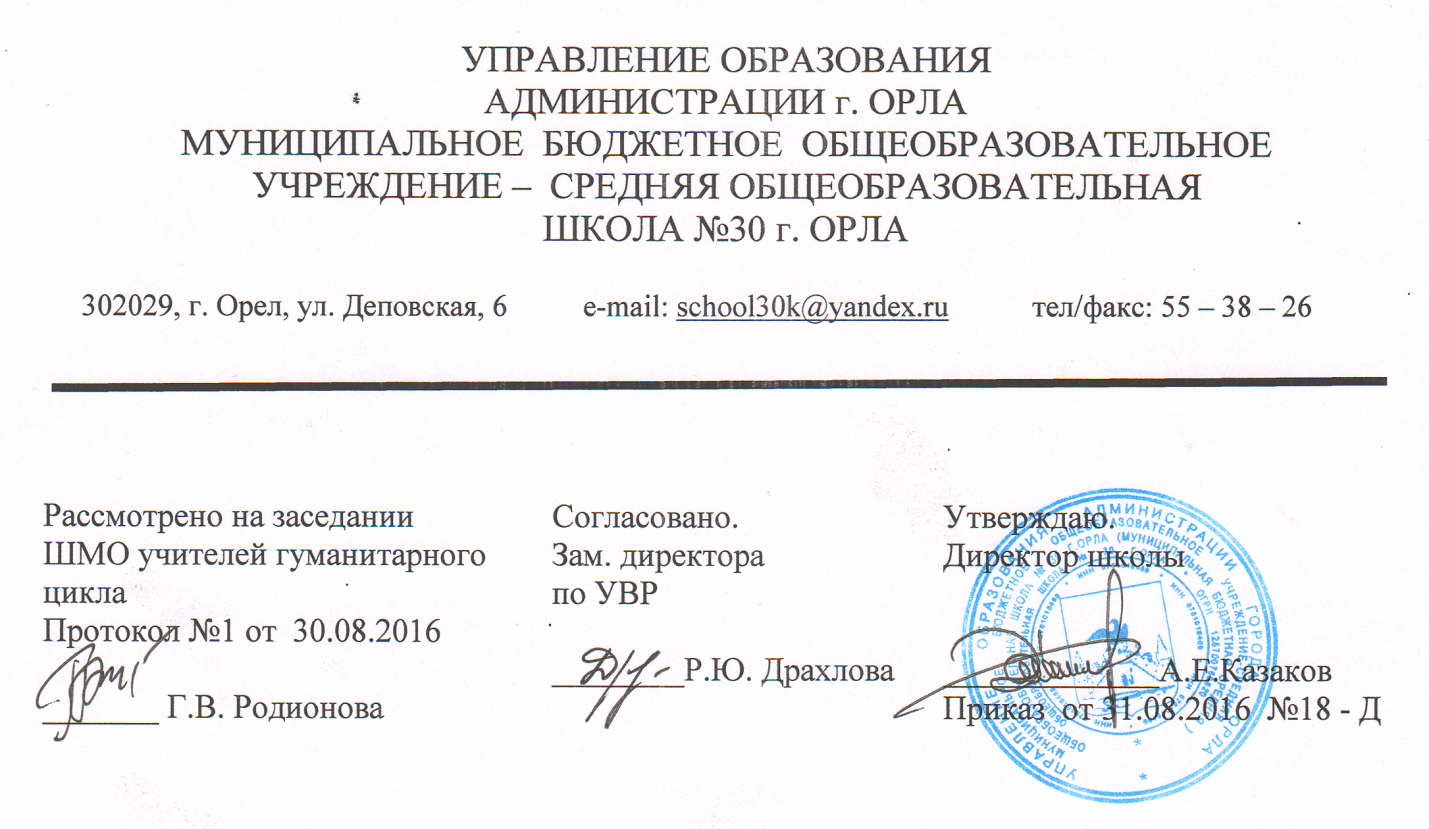 РАБОЧАЯ ПРОГРАММА
по учебному предмету
«Экономика»
10- 11 классыСоставитель: Борисова Е.А.Аннотация к рабочей программе по экономике 10-11 класс(базовый уровень, профильный социально-гуманитарный класс)Рабочая программа составлена в соответствии с основными положениями   федерального государственного образовательного стандарта основного общего образования; планируемыми результатами основного общего образования по экономике, требованиями основной образовательной программы школы, на основании Программы для 10,11 классов общеобразовательных школ (базовый уровень)В преподавании курса используется Федеральный базисный учебный план для среднего (полного) общего образования, который отводит для изучения на базовом уровне учебного предмета «Экономика» в 10-11 классах (профильный социально-гуманитарный класс) 68 часов за 2 года, из расчета 1час в неделю в течение 2-х лет. Планируемые результаты освоения учебного предмета «Экономика»(10-11 класс)В результате изучения экономики на базовом уровне ученик 10-11 классов должен овладеть следующими знаниями, умениями и навыками: «Экономика», 10 классзнать/понимать:виды экономических систем, рыночные законы и механизмы, причины различий в уровне оплаты труда, формы организации бизнеса, организационно-правовые формы предпринимательства, виды ценных бумаг, принципы формирования семейного бюджета.приводить примеры: факторов производства и факторных доходов, общественных благ, внешних эффектов, российских предприятий разных организационных форм, глобальных экономических проблем;описывать: действие рынка, основные формы заработной платы и стимулирования труда, место экономики России в мировом хозяйстве.объяснять: взаимовыгодность добровольного обмена, причины неравенства доходов, причины неравенства в распределении доходов в обществе. «Экономика», 11 классзнать/пониматьпорядок расчета валового внутреннего продукта, функции денег, банковскую систему, роль Банка России и проводимую им монетарную политику, основные виды налогов, факторы экономического роста.уметь приводить примеры: видов инфляции и безработицы, глобальных экономических проблем;описывать: инфляцию, основные статьи госбюджета России, экономический рост, глобализацию мировой экономики;объяснять: причины инфляции и безработицы, принципы международной торговли.Использовать приобретенные знания и умения в практической деятельности и повседневной жизни для:получения и оценки экономической информации;анализа экономической ситуации в стране;составления семейного бюджета;оценки собственных экономических действий в качестве потребителя, члена семьи и гражданина.Содержание учебного предмета«Экономика»(10 класс)Что изучает экономика. Экономика и экономическая наука - 3 часа Что изучает экономическая наука. Микро и макроэкономика. Потребности. Блага. Свободные (неэкономические) и экономические блага. Товары и услуги. Классификация благ. Субъективный характер потребностей. Факторы, влияющие на формирование потребностей. Ограниченность благ. Производство. Продукт. Факторы производства и факторные доходы. Выбор и альтернативная стоимость. Производственные возможности.Кривая производственных возможностей, как пример экономической модели. Закон возрастающих альтернативных затрат.Практическая работа «Производственные возможности». Построение КПВ.Экономические системы - 2 часа Главные вопросы экономики: что производить? Как производить? Для кого производить? Натуральное хозяйство. Разделение труда. Специализация и ее преимущества, обмен. Экономическая система,  как способ согласования экономической деятельности людей в условиях разделения труда. Типы экономических систем.  Традиционная экономика. Централизованная экономика. Рыночная экономика.Случаи несостоятельности рынка.  Смешанная экономика. Общественные блага и внешние эффекты. Собственность. Конкуренция. Экономическая свобода. 3. Рыночный механизм - 10 часовРынок одного товара. Спрос. Величина спроса. Кривая спроса.  Закон спроса. Принцип убывающей предельной полезности, эффект замещения и эффект дохода. Факторы спроса и сдвиги кривых спроса. Графическое отображение изменений спроса и изменений величины спроса.Предложение. Величина предложения. Закон предложения. Факторы, влияющие на предложение. Кривая предложения. Факторы предложения и сдвиги кривых предложения. Графическое отображение изменений предложения и изменений величины предложения.Рыночное равновесие. Равновесная цена. Равновесное количество. Равновесная выручка. Графическое отображение рыночного равновесия. Нарушение рыночного равновесия. Анализ рыночной ситуации с помощью кривых спроса и предложения.Контрольная работаКонкуренция и ее виды – 2 часаОсновные рыночные структуры. Конкуренция. Факторы, влияющие на степень конкуренции (количество продавцов, возможность проникновения на рынок, однородность товара, доступность информации о спросе и предложении товаров на рынке).Совершенная конкуренция. Монополистическая конкуренция. Методы ценовой и неценовой конкуренции. Патенты и торговые марки. Олигополия. Особенности формирования цены на олигопольном рынке. Механизмы согласования цен фирмами-олигополистами «лидерство в ценах» «издержки+прибыль», «прямой сговор».Монополия. Преимущества монополии для продавца. Недостатки монополии для потребителей и общества в целом. Естественная монополия. Экономические и неэкономические барьеры для входа конкурирующих фирм на рынок. Монопсония. Антимонопольная политика.5. Формы организации бизнеса - 2 часаИндивидуальная предпринимательская деятельность. Коллективная предпринимательская деятельность. Хозяйственные товарищества и общества. Акционерное общество. Общество с ограниченной ответственностью. Сравнительные преимущества и недостатки отдельных форм организации бизнеса.Основные организационные формы бизнеса в России. Экономика фирмы – 2 часаФирма. Роль и цель фирм в экономике.  Мелкие и крупные фирмы, их преимущества и недостатки.   Экономика фирмы. Производство и производительность труда.  Издержки. Виды издержек: постоянные, переменные, средние. Выручка. Прибыль. Максимизация прибыли. Предельные издержки. Предельная выручка. Использование предельных величин в экономическом анализе. Особенности распределения прибыли различных видов фирм. Дивиденд. Различие между дивидендом и  процентом. Особенности прекращения деятельности фирм различных видов. Банкротство. Практическая работа «Расчет экономических показателей фирмы»Источники финансирования фирмы – 4 часаВнутренние и внешние источники финансирования бизнеса. Капитал.  Физический капитал. Финансовый капитал. Инвестиции. Основные способы финансирования инвестиций (использование собственных либо заемных средств). Фондовый рынок (Рынок ценных бумаг). Ликвидность ценных бумаг. Надёжность и доходность ценных бумаг. Фондовая биржа. Биржевые спекуляции. Фондовый индекс. Рыночная цена фирмы. Виды ценных бумаг. Акция. Номинал акций. Контрольный пакет акций. Рыночная цена (курс) акции. Факторы, влияющие на курс акции. Облигация. Различие между акцией и облигацией. Контрольная работа Практическая работа «Создаем фирму»Бизнес-план предприятия — 1 час.Предпринимательство и менеджмент. Маркетинг. Элементы бизнес-плана: сфера деятельности предприятия, рынки сбыта продукции, конкуренция, план маркетинга, план производства, финансовый план.Практическая работа «Бизнес-план предприятия». Презентация бизнес-планов.Рынок труда и его особенности - 1 час Особенности рынка труда. Спрос на труд и его факторы. Предложение труда.Факторы, влияющие на ситуацию на рынке труда (демографические и социальные). Экономически активное население. Заработная плата. Ставка заработной платы. Повременная и сдельная оплата труда. Условия труда. Производительность труда. Факторы производительности труда. Роль профсоюзов и государства на рынках труда. Человеческий капитал. 10. Семейная экономика  – 4 часаРациональный потребитель. Потребительский выбор. Суверенитет потребителя. Роль информации в процессе потребительского выбора. Реклама. Защита  прав потребителя. Семейный бюджет. Источники доходов (заработная плата, доходы от сбережений, доходы от собственности, трансферты). Расходы семьи.  Основные статьи расходов семьи. Неравенство доходов и его причины. Реальные и номинальные доходы. Черта бедности. Закон Энгеля. Кривая Лоренца. Индекс Джини. Меры социальной поддержки.Сбережения. Формы сбережений (накопление, банковские вклады, вложения в ценные бумаги). Доходность и надежность сбережений. Страхование. Контрольная работа.11. Экономическое устройство России в ХХ-ХI вв. – 2 часа. Эволюция экономических систем. Становление современной рыночной экономики России. Основные проблемы экономики  России и экономическое развитие регионов. Экономическая политика России. Россия в мировой экономике. Экономические реформы. Перестройка экономики. Либерализация цен. «Шоковая терапия». Приватизация. Экономические институты и их функции (регулирующие, посреднические, информационные). Создание институтов рыночной экономики. Структурные сдвиги в экономике. 12. Итоговый урок – 1 час.Содержание учебного предмета«Экономика»(11класс)1. Предмет макроэкономики – 2 часа.Вопросы макроэкономики. Макроэкономические агенты и их экономические цели. Макроэкономические рынки. Экономический кругооборот.2. Валовой внутренний продукт (ВВП), его структура и динамика – 3 часа.Валовой внутренний продукт (ВВП).Измерение ВВП.  Конечные и промежуточные блага. Структура ВВП по источникам доходов и направлениям использования. Уровень благосостояния. Номинальный  и реальный ВВП.  Практическая работа «Измерение ВВП по методу «расходы»3. Экономический рост и развитие – 3 часа.Экономический цикл. Причины и виды экономических циклов. Фазы экономического цикла (подъем, спад, депрессия, оживление) Кризис. Объективный характер и неизбежность экономических циклов.Экономический рост. Содержание экономического роста.  Факторы экономического роста. Экстенсивный и интенсивный рост. Измерение экономического роста. Темпы экономического роста. Цели экономического роста. Основные показатели уровня благосостояния. Индекс человеческого развития. Величина ВВП на душу населения. 4. Денежное обращение - 3 часаДеньги. Возникновение денег, их свойства и функции. Виды денег. Характеристики денег. Ликвидность. Денежные агрегаты.Инфляция – 4 часа. Сущность инфляции. Уравнение обмена Фишера. Типы и виды инфляции. Инфляция спроса. Инфляция издержек. Стагфляция. Дефляция. Дезинфляция. Инфляционные ожидания. Скрытая инфляция. Социально-экономические последствия инфляции. Антиинфляционные меры. Основы денежной политики государства. Контрольная работа.Банковская система – 2 часа.Банковская система. Роль Центрального банка.  Монетарная политика (денежно-кредитная) Банка России. Банковские резервы. Норма обязательных резервов. Коммерческие банки. Основные операции коммерческих банков (привлечение вкладов, выдача кредитов, осуществление расчетов, дилерские функции). Безналичные расчеты. Доходы банков.Банковские услуги потребителям. Виды вкладов. Вклад до востребования (текущий вклад). Срочный вклад. Потребительский кредит. Залог. Кредитные и дебетовые карточки. Другие финансовые институты: паевые и инвестиционные фонды, страховые компании. 7. Роль государства в  экономике – 3 часа.Функции государства в экономике. Законодательное регулирование  обеспечение экономического роста. Стабилизация экономики. Частные и общественные блага. Внешние эффекты Предоставление общественных благ.  Государственный бюджет.  Государственные доходы и расходы. Дефицит и профицит государственного бюджета. Основные методы покрытия дефицита государственного бюджета (сокращение расходов бюджета; повышение налогов; денежная эмиссия; заимствования на внутреннем и внешнем рынке; продажа активов государства). Государственный долг. Проведение социальной политики. Бюджетно-налоговая (фискальная)  политика государства. 8. Налоги – 5 часовЭтапы развития системы налогообложения. Налоги.  Функции налогов: фискальная, регулирующая, контрольная, социальная, поощрительная.  Элементы налога: субъект налога, объект налога, налоговая база.  Виды налогов. Прямые налоги. Подоходный налог. Косвенные налоги. Налог на добавленную стоимость. Акцизы. Отчисления на соцстрахование. Системы налогообложения. Пропорциональное, прогрессивное, регрессивное налогообложение. Кривая Лаффера. Налоговые льготы. Контрольная работа 9. Занятость и безработица - 5 часовБезработица.  Структура населения страны. Рабочая сила. Причины и виды безработицы. Уровень безработицы. Естественный уровень безработицы. Экономические последствия безработицы. Государственная политика в области занятости.Контрольная работа Практическая работа «Расчет уровня безработицы»10. Элементы международной экономики - 3 часаМеждународная торговля. Экономические причины международной торговли. Абсолютное преимущество. Факторы абсолютного преимущества. Сравнительное преимущество. Экспорт. Импорт. Сальдо внешней торговли. 
Современные тенденции развития мирового хозяйства. Государственная политика в области внешней торговли. Протекционизм. Импортные пошлины. Демпинг. Торговые барьеры. Всемирная торговая организация (ВТО). Валюта. Валютные курсы. Валютный рынок. Покупательная способность валют. Паритет покупательной способности. Валютные интервенции. Девальвация и ревальвация. Конвертируемость валют. Современные тенденции развития мирового хозяйства. Международное экономическое сотрудничество. Экономическая интеграция и ее основные этапы  и формы (таможенный союз, общий рынок, экономический союз). Международные экономические организации (Всемирный банк,  Международный валютный фонд). Итоговый урок – 1 час.Распределение учебных часов по разделам программыКоличество часов, отводимых на изучение каждой темы, и количество контрольных работ по данной теме приведено в таблице:11 классВ тематическое планирование внесены изменения, не влияющие на содержание авторской программы. Перед проведением контрольной работы запланированы обобщающие уроки, целью которых является углубление, систематизация и обобщение знаний. В связи с этим внесены следующие корректировки:10 класс11 классНа каждом, следующим за контрольной работой уроке, перед изучением новой темы, проводится анализ ошибок контрольной работы. Календарно - тематическое  планированиеЭкономика 10 класс, базовый уровень.Социально-экономический профильЭкономика 11 класс, базовый уровень.Социально-экономический профильКлассЧасовЧасовУчебникПособие для учителя и учащегосяКлассв неделюв годУчебникПособие для учителя и учащегося10134Королева Г.Э, Бурмистрова Т.В. «Экономика. 10-11 классы». Учебник для обучающихся общеобразовательных учреждений.М.:Вентана Граф, 2016. -208c.Королева Г.Э. Экономика:10-11 классы: Методическое пособие. – 2-е изд., доп. – М.:Вентана-Граф, 2016. – 104 с..11134Королева Г.Э, Бурмистрова Т.В. «Экономика. 10-11 классы». Учебник для обучающихся общеобразовательных учреждений.М.:Вентана Граф, 2016. -208c.Королева Г.Э. Экономика:10-11 классы: Методическое пособие. – 2-е изд., доп. – М.:Вентана-Граф, 2016. – 104 с..№п/пСодержание материалаКоличество часов по программеКонтрольные работы1Что изучает экономика. Экономика и экономическая наука32Типы экономических систем 23Рыночный механизм 1014Конкуренция и её виды 25Формы организации бизнеса 26Экономика фирмы 27Источники финансирования фирмы 418Бизнес-план предприятия 19 Рынок труда 110Семейный бюджет4111Экономическое устройство России в ХХ-ХI вв.212Итоговый урок1№п/пСодержание материалаКоличество часов по программеКонтрольные работы1Предмет макроэкономики 22Валовой внутренний продукт 33Экономический рост и развитие34Денежное обращение 35Инфляция 416Банковская система 27Роль государства в экономике 38Налоги 519Занятость и безработица 5110Элементы международной экономики311Итоговый урок1№п/пСодержание материалаКоличество часов по программеФактическое количество часовКоличество часов на обобщение знаний1Рыночный механизм 10912Источники финансирования фирмы 4313Семейный бюджет431№п/пСодержание материалаКоличество часов по программеФактическое количество часовКоличество часов на обобщение знаний1Инфляция 4312Налоги 5413Занятость и безработица 541№ п/пТема занятияДата проведенияДата проведенияПримечание№ п/пТема занятияпланфактПримечание1Что изучает экономика.Экономика и экономическая наука (§ 1)2Проблема выбора (§ 2)3Урок-практикум «Производственные возможности»4Экономическая система(§ 3)5Экономическая система (§ 3)6Спрос. Закон проса (§ 4)7Спрос. Величина спроса(§ 4)8Неценовые факторы спроса(§ 4)9Предложение. Закон предложения (§ 5)10Предложение. Величина предложения(§ 5)11Неценовые факторы предложения(§ 5)12Рыночное равновесие(§ 6)13Нарушение рыночного равновесия (§ 6)14Обобщающий урок по теме «Рыночный механизм»(§ 4-6)15Контрольная работа №1 по теме №1 «Рыночный механизм»16Анализ контрольной работы №1.Конкуренция и ее виды(§ 7)17Конкуренция и ее виды (§ 7)18Формы организации бизнеса (§ 8)19Формы организации бизнеса (§ 8)20Экономика фирмы(§ 9)21Урок-практикум «Расчет экономических показателей фирмы»22Источники финансирования фирмы(§ 10)23Обобщающий урок по теме «Экономика фирмы» (§9-10)24Контрольная работа № 2 по теме: «Экономика фирмы»25Анализ контрольной работы №2.Урок-практикум «Создаем фирму»26Урок-практикум «Бизнес-план предприятия». Презентация бизнес-планов27Рынок труда(§ 11)28Семейный бюджет(§ 12)29Неравномерность распределения доходов(§ 12)30Обобщающий урок по теме: «Семейный бюджет» (§12)31Контрольная работа № 3 по теме: «Семейный бюджет»32Анализ контрольной работы №3Экономическое устройство России в XX-XI вв.33Экономическое устройство России в XX-XI вв.34Итоговый урок№ п/пТема занятияДатаДатаПримечание№ п/пТема занятияпланфактПримечание1Предмет макроэкономики(§ 13)2Экономический кругооборот (§ 13)3Валовой внутренний продукт (§ 14)4Валовой внутренний продукт (§ 14)5Измерение ВВП (§ 14)6Экономический рост(§ 15)7Экономический цикл(§ 16)8Виды экономических циклов (§ 16)9Возникновение и виды денег(§ 17)10Функции денег (§ 17)11Ликвидность(§ 17)12Инфляция(§ 18)13Инфляция(§ 18)14Обобщающий урок по теме «Инфляция»(§ 18)15Контрольная работа №1 по теме «Инфляция» 16Анализ контрольной работы №1 Банковская система России(§ 19)17Монетарная политика Банка России(§ 19)18Роль государства в экономике(§ 20)19Государственный бюджет(§ 20)20Бюджетно-налоговая политика государства(§ 20)21Налоги (§ 21)22Системы налогообложения(§ 21)23Кривая Лаффера(§ 21)24Обобщающий урок по теме «Налоги»(§ 21)25Контрольная работа №2 по теме «Налоги»26Анализ контрольной работы №2.Занятость и безработица (§22)27Занятость и безработица (§22)28Урок-практикум.Уровень безработицы29Обобщающий урок по теме «Занятость и безработица»(§22)30Контрольная работа №3 по теме «Занятость и безработица»31Анализ контрольной работы №3.Международная торговля(§ 23)32Современные тенденции развития мирового хозяйства(§ 23)33Государственная политика в области международной торговли(§ 23)34Итоговый урок